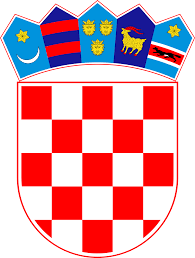 Sadržaj i način testiranja, pravni i drugi izvori za pripremanje                         kandidata za testiranjeSplit, 29.ožujaka .2024.                              Na temelju  Pravilnika o načinu i postupku zapošljavanja u Osnovnoj školi Spinut, Split , a vezano uz raspisani natječaja . za zasnivanje radnog odnosa na radnim mjestima za - Spremačica -1 izvršitelj/ica na neodređeno i puno radno vrijeme- Učitelj/ica razredne nastave u produženom boravku -1 izvršitelj/ica na neodređeno i puno radno vrijeme- Učitelj/ica edukator rehabilitator za provedbu nastave u kući - 1 izvršitelj/ica na određeno i nepuno radno vrijeme – 20 sati tjedno, najduže do kraja nastavne godine, odnosno, do 21.lipnja 2024.Povjerenstvo za vrednovanje kandidata  objavljuje                       SARŽAJ I  NAČIN TESTIRANJA,  PRAVNE  I DRUGE  IZVORE                                  ZA PRIPREMANJE  KANDIDATA ZA TESTIRANJEPRAVILA TESTIRANJA:Sukladno odredbama Pravilnika o načinu i postupku zapošljavanja u Osnovnoj školi Spinut, obavit će se provjera znanja i sposobnosti kandidata. Provjera se  sastoji  od usmenog testiranja sa kandidatima koje provodi  Povjerenstvo.Kandidati  čije su prijave pravodobne i potpune su obvezni pristupiti usmenom testiranju. Ako kandidat ne pristupi usmenom testiranju, smatra se da je povukao prijavu na natječaj.Kandidati/kinje su dužni ponijeti sa sobom osobnu iskaznicu ili drugu identifikacijsku javnu ispravu na temelju koje se utvrđuje prije testiranja identitet kandidata/kinje.Testiranju ne mogu pristupiti kandidati koji ne mogu dokazati identitet i osobe za koje je Povjerenstvo utvrdilo da ne ispunjavaju formalne uvjete iz natječaja te čije prijave nisu pravodobne i potpune.Za vrijeme testiranja nije dopušteno:koristiti se bilo kakvom literaturom odnosno bilješkama,koristiti mobitel ili druga komunikacijska sredstva,napuštati prostoriju u kojoj se testiranje odvija irazgovarati sa s ostalim kandidatima/kinjama.    Ukoliko kandidat postupi suprotno pravilima testiranja bit će udaljen s testiranja, a njegov rezultat Povjerenstvo neće priznati niti ocijeniti.Nakon obavljenog testiranja Povjerenstvo utvrđuje rezultat testiranja za svakog kandidata koji je pristupio testiranju. Rezultat testiranja – intervju Povjerenstvo će objaviti na mrežnoj stranici Osnovne škole SPINUT, Split, Teslina 12www.os-spinut-st.skole.hrPravni i drugi izvori za pripremanje kandidata za testiranje :- Učitelj/ica razredne nastave u produženom boravku -1 izvršitelj/ica na neodređeno i puno radno vrijemeZakona o odgoju i obrazovanju u osnovnoj i srednjoj školi (Narodne novine, broj 87/08., 86/09, 92/10.,105/10.,90/11., 16/12. , 86/12., 94/13, 152/14. ,7/17. i 68/18.), Pravilnik o organizaciji i provedbi produženog boravka u osnovnoj školi- Učitelj/ica edukator rehabilitator za provedbu nastave u kući - 1 izvršitelj/ica na određeno i nepuno radno vrijeme – 20 sati tjedno, najduže do kraja nastavne godine, odnosno, do 21.lipnja 2024.Zakona o odgoju i obrazovanju u osnovnoj i srednjoj školi (Narodne novine, broj 87/08., 86/09, 92/10.,105/10.,90/11., 16/12. , 86/12., 94/13, 152/14. ,7/17. i 68/18.), Pravilnik o osnovnoškolskom i srednjoškolskom odgoju i obrazovanju učenika s teškoćama u razvoju- Spremačica -1 izvršitelj/ica na neodređeno i puno radno vrijeme1.Pravilnik o djelokrugu rada tajnika te administrativno-tehničkim i pomoćnim poslovima koji se obavljaju u osnovnoj školiKUCNI_RED.pdf (skole.hr)PROTOKOL_POSTUPANJA_U_SLUCAJU_POTRESA_ZA_UCENIKE_,_UCITELJE__I_EVAKUACIJSKI_PUTEVI.docx (live.com)PROTOKOL+O+DEZURSTVU+djelatnika+i+obrazac++-+OS+SPINUT.pdf (skole.hr)POVJERENSTVO ZA VREDNOVANJE KANDIDATAREPUBLIKA HRVATSKA                                                                  OSNOVNA ŠKOLA SPINUT                                                                                                   Teslina 12, 21000 Split                                                                                              KLASA: 112-02/24-01/27                                                                                                                                        URBROJ: 2181-1-277-24-1                                                                                                           Split, 29. veljače 2024.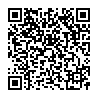 